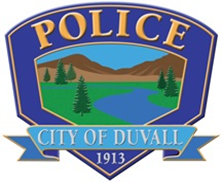 Duvall Civil Service Commission*** Immediate Opening For 2 OfficersAdditional Opening(s) Expected ***POLICE OFFICEREntry Level Police Officer (no BLEA certification) $5,622 - $7,584 per month base pay Oral Boards:  October 21st and October 22nd, 2021Time:  Will be assigned upon receipt of City application Place:  Duvall Visitor Center, 15619 Main Street NE, Duvall, WA  98019Applications Due: Friday, October 15, 2021 In order to qualify for City positions, a City application must be completed and received by the stated deadline.  Applications and position description are available on-line at: https://www.duvallwa.gov/Jobs.aspxPlease review automatic and potential disqualifiers; provide a copy of your Peace Officer Certificate.Receipt of Applications:  Applications should be addressed Attention: Steve Sabourin, Duvall Civil Service Commission, and may be delivered to City Hall, 15535 Main Street, Duvall, or mailed to the mailing address of P.O. Box 1300, Duvall, Washington 98019.  Electronic applications will also be accepted at steven.sabourin@duvallwa.gov.  Officer benefits:12 hour shifts 4 days on/4 days off, Degree incentive: $100 per month for AA degree & $225 per month for BA/BS, Basic certification chart incentive including $200 per month & Intermediate certification chart incentive including $500 per month, 10 paid holidays per year, 2 paid personal days per year, Vacation accrual from 85 hours - 200 hours per year, 110 additional hours at regular rate of pay added to base pay to compensate for 2190 hour annual work schedule, 96 hours sick leave per year, Health insurance (employee pays $100 per month for family), Longevity ranges from 1% - 4%, Workout time on duty, Fitness incentive, All duty equipment/firearms provided- jumpsuits/tac-vest issued, and much more!